FONDS POUR L’AMÉLIORATION 
DE LA QUALITÉ DE L’EAU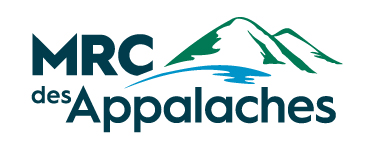 FORMULAIRE DE PRÉSENTATION 2023Avant de compléter le présent formulaire, veuillez lire attentivement le guide de présentation de projet du Fonds pour l’amélioration de la qualité de l’eau pour prendre connaissance de la procédure et des critères d'admissibilité.Le formulaire doit être complété en format Word et signé par la personne mandatée par résolution.Le budget du projet et les résolutions doivent être annexés. Il est possible d’ajouter des annexes au besoin pour compléter l’information.(Le montant de l’aide financière ne peut excéder 70 % des coûts du projet)1. RENSEIGNEMENT SUR LE PROMOTEUR2. DESCRIPTION DU PROJET3. MOBILISATION ET ORIGINE DU PROJET4. IMPACTS ET RETOMBÉES5. ÉCHÉANCIER6. AUTRES INFORMATIONS7. RENSEIGNEMENTS FINANCIERSL’aide du FAQE ne pourra excéder 70 % des coûts de l’ensemble du projet.La contribution du milieu sous forme de ressources humaines (main-d’œuvre ou bénévolat) ne pourra excéder 10 % du coût total du projet.Le budget doit être équilibré, sans surplus ou déficit.8. PIÈCES À JOINDRE AU DOSSIER DE PRÉSENTATIONUne demande doit être complète, donc contenir tous les documents demandés, et être signée par la personne désignée par le promoteur du projet.	Formulaire dûment rempli (en caractères d’imprimerie) et signé;	Preuve de la possession d’une assurance responsabilité;	Résolution de la municipalité ou de l’organisme promoteur autorisant le dépôt de la demande et mandatant une personne pour signer tous les documents;	Résolution d’appui de la municipalité au projet soumis par un OBNL ou une coopérative;	Lettre d’appui d’un OBV; 	Autres lettres d’appui ou de confirmation d’engagement des partenaires;	Dans le cas d’un projet municipal, une résolution de la municipalité mandatant une personne à agir en son nom;	Dans le cas d’un projet intermunicipal, une résolution de la municipalité gestionnaire et une résolution d’appui des municipalités participantes;	Dans le cas d’un projet visant la réduction des espèces exotiques envahissantes, une planification sur cinq ans; 	Si possible, des photographies de l’endroit avant les travaux seront exigées;	Tout autre document pouvant faciliter l’étude de la demande : plan d’affaires, soumissions, photographies, plan et croquis, document de présentation de l’organisme, etc.J’atteste que les renseignements fournis sont exacts et complets :TITRE DU PROJETDATE DE RÉALISATIONDu :      Du :      Au :      Au :      DATE DE RÉALISATIONCOÛT TOTAL DU PROJET      $MONTANT DEMANDÉMONTANT DEMANDÉ      $NOM DU PROMOTEURADRESSE COMPLÈTEMUNICIPALITÉ RESPONSABLE DU PROJET SIGNATAIRE AUTORISÉ (selon la résolution)TÉLÉPHONE COURRIEL 2.1 DESCRIPTION SOMMAIRE DU PROJETPrésentez les grandes lignes de votre projet. À quoi va servir concrètement l’aide financière du Fonds pour l’amélioration des cours d’eau.2.2 OBJECTIFS POURSUIVISDécrire les objectifs du projet. Utilisez des verbes d’actions. Exemples : Aménager des bassins de sédimentation. Sensibiliser les plaisanciers aux saines habitudes de lavage d’embarcation.3.1 PLAN D’ACTIONVotre projet est-il issu d’un plan d’action (planification stratégique, plan directeur de l’eau, plan d’action annuel d’un organisme…) ?3.2 PROBLÉMATIQUES ET BESOINS RÉPONDUSDécrivez les problématiques, les défis ou les besoins qui motivent la réalisation du projet.
De quelle façon le projet permet-il de répondre aux besoins du milieu ?3.4 APPUIS DU MILIEUQuels organismes collaborent ou appuient votre projet ?Quelle est la nature des appuis (monétaire, en biens, en services ou en contribution bénévole) ?Identifiez ces appuis.Est-ce que des bénévoles sont impliqués dans la planification ou la réalisation de votre projet ? Expliquez.4.1 OBJECTIFS SPÉCIFIQUESÀ quels objectifs spécifiques de la MRC des Appalaches votre projet correspond-il ?(Pour être admissible, un projet doit correspondre au moins à deux priorités.) Cochez Amélioration de la qualité générale des cours d’eau du territoire. Réduction des apports en éléments nutritifs vers les cours d’eau. Réduction des apports de sédiments dans les cours d’eau. Assurer une meilleure accessibilité aux cours d’eau pour la population. Réduire la présence d’espèces exotiques envahissantes.4.2 IMPACTS ET RETOMBÉESQuelles sont les retombées de votre projet pour l’environnement, pour votre milieu ou pour l’ensemble de la région ? (Impacts économiques, sociaux, environnementaux, culturels, …)4.3 PÉRENNITÉ DE VOTRE PROJETDe quelle façon allez-vous assurer la pérennité du projet ? (Surveillance après les travaux, entretien, vérification annuel, plan quinquennal, …)5.1 LES ÉTAPES DE RÉALISATION DE VOTRE PROJETInscrivez les principales étapes de la planification à la réalisation et les échéances prévues. Les projets devront être réalisés au plus tard le 31 mars 2022.5.1 LES ÉTAPES DE RÉALISATION DE VOTRE PROJETInscrivez les principales étapes de la planification à la réalisation et les échéances prévues. Les projets devront être réalisés au plus tard le 31 mars 2022.ÉtapesDates6.1 EXPLORATION DES SOURCES DE FINANCEMENTEst-ce que vous avez exploré les autres sources de financement possibles pour votre projet ?Si oui, quels sont ces programmes et expliquez les résultats de vos démarches.6.2 RESPECT DES NORMES ET RÈGLEMENTSEst-ce que vous avez fait les vérifications nécessaires pour vous assurer que votre projet respecte les normes, les règlements et les lois en vigueur au Québec.	Ne s’applique pas. 	Non. 	Oui. Nommez les normes, règlements et lois en question. Si vous avez des questions concernant l’aménagement et l’environnement, consultez les aménagistes et la technicienne en environnement de la MRC.6.3 AUTRES INFORMATIONS PERTINENTES AU PROJET7.1 Dépenses7.1 DépensesCoûts du projetMontantDépenses EN ARGENTDépenses EN ARGENTSalaires et avantages sociaux     $Achat de matériel     $Location d’équipement     $Achat de terrain ou de bâtiment     $Travaux     $Honoraires professionnels     $Publicité et promotion     $Autres (précisez) :           $     $Sous-total des dépenses en argent     $Dépenses EN SERVICESDépenses EN SERVICES     $     $     $     $     $     $Sous-total des dépenses en services     $GRAND TOTAL     $7.2 Revenus7.2 Revenus7.2 RevenusFinancement du projetConfirmationMontantRevenus EN ARGENTRevenus EN ARGENTRevenus EN ARGENTMontant demandé au Fonds pour l’amélioration de la qualité de l’eau        À venir     $Municipalité Oui     À venir     $Institution financière Oui     À venir     $Autres (précisez : associations riveraines)       Oui     À venir     $Levée de fonds Oui     À venir     $Dons Oui     À venir     $Subvention provinciale (précisez)       Oui     À venir     $Subvention fédérale (précisez)       Oui     À venir     $Sous-total des revenus en argentSous-total des revenus en argent     $Revenus EN SERVICESRevenus EN SERVICESRevenus EN SERVICES Oui     À venir     $ Oui     À venir     $ Oui     À venir     $ Oui     À venir     $Sous-total des revenus en servicesSous-total des revenus en services     $GRAND TOTALGRAND TOTAL     $Signature du responsable du projetDateLes demandes doivent être acheminées au plus tard le vendredi 3 mars 2023 à 16h00, par la poste ou par courriel.MRC DES APPALACHESÉdifice Appalaches - 233, boul. Frontenac Ouest, 2e étageThetford Mines (Québec) G6G 6K2À l’attention de Mme Gina Turgeon, Directrice en aménagement et en environnementgturgeon@mrcdesappalaches.caNotez bien que la signature est obligatoire.Le dépôt de cette demande implique la conformité du promoteur aux obligations établies par la MRC des Appalaches concernant notamment les modalités de versement et de reddition de comptes. Pour vérifier votre admissibilité, pour toute information supplémentaire ou pour obtenir une assistance technique, veuillez communiquer avec la technicienne en environnement : Mme Shelby Maheux / / environnement@mrcdesappalaches.ca 